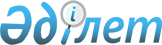 Шектеу іс-шараларын алу және Алтықарасу ауылдық округі әкімінің 2016 жылғы 06 қыркүйектегі № 11 "Шектеу іс-шараларын белгілеу туралы" шешімінің күші жойылды деп тану туралыАқтөбе облысы Темір ауданы Алтықарасу ауылдық округі әкімінің 2017 жылғы 2 наурыздағы № 4 шешімі. Ақтөбе облысының Әділет департаментінде 2017 жылғы 14 наурызда № 5327 болып тіркелді      Қазақстан Республикасының 2001 жылғы 23 қаңтардағы "Қазақстан Республикасындағы жергілікті мемлекеттік басқару және өзін-өзі басқару туралы" Заңының 35, 37 баптарына, Қазақстан Республикасының 2002 жылғы 10 шілдедегі "Ветеринария туралы" Заңының 10-1 бабына сәйкес, Темір аудандық аумақтық инспекциясының бас мемлекеттік ветеринариялық-санитарлық инспекторының 2016 жылғы 24 қазандағы № 14-01/303 және 2017 жылғы 30 қаңтардағы № 14-01/36 ұсынысы негізінде Алтықарасу ауылдық округінің әкімі ШЕШІМ ҚАБЫЛДАДЫ:

      1. Алтықарасу ауылдық округінің "Арғыжақ бет" қыстағындағы "Нұрсұлтан", "Темірхан", "Шамшырақ" шаруа қожалықтары аумағында мүйізді ірі қара малдарының арасынан бруцеллез ауруына жоспарлы ветеринарлық сауықтыру жұмыстарының атқарылуына байланысты, белгіленген шектеу іс-шаралары алынсын.

      2. Алтықарасу ауылдық округі әкімінің 2016 жылғы 06 қыркүйектегі № 11 "Шектеу іс-шараларын белгілеу туралы" (нормативтік құқықтық актілерді мемлекеттік тіркеу тізілімінде № 5071 болып тіркелген, 2016 жылғы 30 қыркүйектегі "Темір" газетінде жарияланған) шешімінің күші жойылды деп танылсын.

      3. Алтықарасу ауылдық округі әкімінің 2016 жылғы 26 қазандағы № 22 "Шектеу іс-шараларын алып тастау туралы" шешімі жойылсын.

      4. Осы шешімнің орындалуын бақылау өзіме қалдырамын.

      5. Осы шешім алғашқы ресми жарияланған күнінен бастап қолданысқа енгізіледі.


					© 2012. Қазақстан Республикасы Әділет министрлігінің «Қазақстан Республикасының Заңнама және құқықтық ақпарат институты» ШЖҚ РМК
				
      Алтықарасу ауылдық округінің әкімі

М. Шуиншалин
